   РЕШЕНИЕот «21» ноября 2013 года                                          № 23 		                                с. Эсто-Алтай                                                                                                                                                                                                           О налоге  на имущество  физических  лиц   на  территорииЭсто-Алтайского   сельского муниципального образования Республики Калмыкия      В соответствии с федеральным законом от 28.11.2009 г. № 283-ФЗ «О внесении изменений в отдельные законодательные акты Российской Федерации», законом Российской Федерации от 09.12.1991 года № 2003-1 «О налогах на имущество физических лиц», Федерального закона от 27 июля 2010 года № 229-ФЗ «О внесении изменений в часть первую и часть вторую Налогового кодекса Российской Федерации, а также о признании утратившими силу отдельных законодательных актов (положений законодательных актов) Российской Федерации в связи с урегулированием задолженности по уплате налогов, сборов, пеней и штрафов и некоторых иных вопросов налогового администрирования», руководствуясь Уставом Эсто-Алтайского сельского муниципального образования  Республики Калмыкия, Собрание Эсто-Алтайского сельского муниципального образования  Республики Калмыкия, решило:      1. Утвердить решение Собрания депутатов Эсто-Алтайского сельского муниципального образования Республики Калмыкия «О налоге на имущество физических лиц на территории Эсто-Алтайского сельского муниципального образования Республики Калмыкия».1. Общие положения.      1.1. Настоящее решение устанавливает объекты налогообложения, налоговую базу, налоговый период, налоговые ставки, порядок и сроки уплаты налога, а также налоговые льготы.      1.2. Общие   принципы,  на   основании   которых  определяются объекты налогообложения, налогоплательщики  налога  и  иные элементы налогообложения  устанавливаются    Налоговым      Кодексом   Российской  Федерации  (в редакции Федерального закона от 29 декабря 2009 года  № 383-ФЗ, Федерального закона от 27 июля 2010 года № 229-ФЗ),  Законом Российской Федерации от 9 декабря 1991 года № 2003-1 « О налогах на имущество физических лиц» (в редакции от 28 ноября 2009 года  № 283-ФЗ).     2. Налоговая ставка.    Определить дифференциацию ставок в установленных пределах в зависимости от суммарной стоимости объекта налогообложения и типов его использования. Утвердить ставки налога в следующих пределах:3.  Налоговый период  и  сроки  уплаты  налога.                                                                                                                                                            3.1.  Налоговым периодом признается календарный год.     3.2. Уплата  налога  производится  не позднее 1 ноября года, следуемого за годом, за который исчислен налог.      4. Налоговые льготы.      4.1. Категории граждан, имеющие право на льготы указаны в статье 4 Закона Российской Федерации « О налогах на имущество физических лиц» № 2003-1 от 09 декабря 1991 года ( в редакции от 28.11.2009 г.№ 283-ФЗ), которые самостоятельно предоставляют подтверждающие документы в налоговый орган.      5. Настоящее решение вступают в силу с 1 января 2014 года, но не раннее чем по истечении одного месяца со дня его официального опубликования (обнародования) в районной газете «Зори Маныча» и не раннее числа установленного налогового периода.  Глава Эсто-Алтайского сельского  муниципального образования Республики Калмыкия                                                                                                Гамзаев Ш.А.                                                                                                                                       .ХАЛЬМГ ТАНhЧИНЭСТО-АЛТАЙСК СЕЛƏНƏМУНИЦИПАЛЬН БYРДЭЦИИНДЕПУТАТНЫРИН ХУРЫГ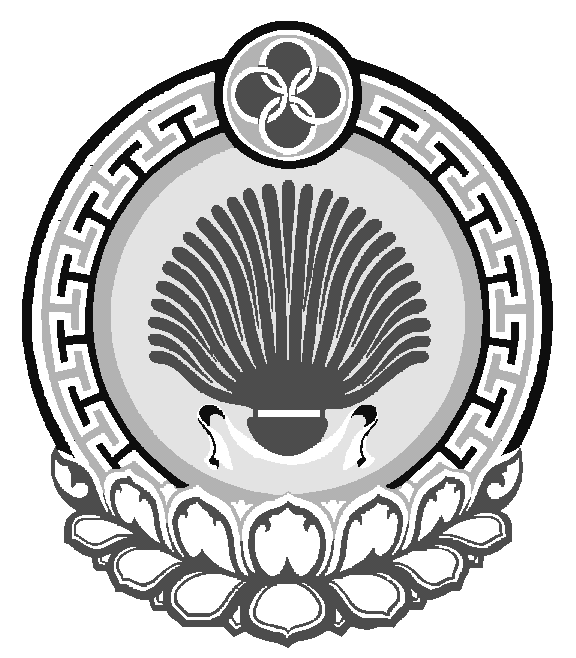 ЭСТО-АЛТАЙСКОЕ СЕЛЬСКОЕМУНИЦИПАЛЬНОЕОБРАЗОВАНИЕРЕСПУБЛИКИ КАЛМЫКИЯСОБРАНИЕ ДЕПУТАТОВ359026, Республика Калмыкия, с. Эсто-Алтай, ул. Карла МарксаИНН 0812900527, т. (84745) 98-2-41, e-mail: Esto-Altay@yandex.ru______________________________________________________________________________________________359026, Республика Калмыкия, с. Эсто-Алтай, ул. Карла МарксаИНН 0812900527, т. (84745) 98-2-41, e-mail: Esto-Altay@yandex.ru______________________________________________________________________________________________359026, Республика Калмыкия, с. Эсто-Алтай, ул. Карла МарксаИНН 0812900527, т. (84745) 98-2-41, e-mail: Esto-Altay@yandex.ru______________________________________________________________________________________________       Тип использования имуществаСуммарная      инвентаризационная      стоимость объектов          налогообложения     Ставка налога 2.1.- на  строения,  помещения,  сооружения,  не  используемые  для  занятия предпринимательской  деятельностью;   -на строения, помещения, сооружения,      используемые  для занятия предпринимательской  деятельностью.2.2. - на  строения,  помещения,  сооружения,  не  используемые  для  занятия предпринимательской  деятельностью;  - на  строения,  помещения,  сооружения,   используемые  для  занятия предпринимательской  деятельностью;2.3. - на  строения,  помещения,  сооружения,  не  используемые  для  занятия предпринимательской  деятельностью;  - на  строения,  помещения,  сооружения,   используемые  для  занятия предпринимательской  деятельностью;до 300 000 руб.(включительно)до 300 000 руб.(включительно)свыше 300 000 руб.               до 500 000 руб.( включительно)свыше 300 000 руб.до 500 000 руб.( включительно)свыше 500 000 руб.свыше 500 000 руб.0,1%   0,1%0,11%0,3%0,31%0,4%